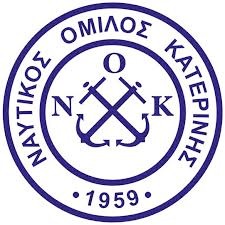 ΝΑΥΤΙΚΟΣ  ΟΜΙΛΟΣ ΚΑΤΕΡΙΝΗΣΑίτηση εγγραφής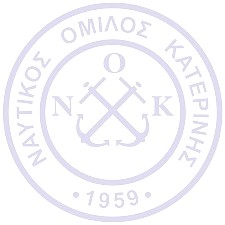 Δηλώνω ότι το παιδί µου έχει εξεταστεί από ιατρούς και δεν πάσχει από µεταδοτικά    δερµατικά νοσήµατα, παθολογικά και καρδιολογικά είναι υγιές και επιτρέπεται να αθληθεί στο άθληµα της κολύµβησης.Επιθυμώ το παιδί μου να εγγραφεί : (σημείωστε με Χ)Κατερίνη     /    / 2019	Ο/Η αιτών/ αιτούσαΝαυτικός Όµιλος ΚατερίνηςΠαραλία Κατερίνης (Τέρµα Δεξιά), 60100 Κατερίνη, τηλ. +30 23510 61408 URL http://www.nokat.gr   E-mail : info@nokat.grΕπώνυµοΌνοµαΗµ. ΓέννησηςΣχολείοΠροηγούµενη συστηµατική ενασχόληση µε το κολύµπι:ΝΑΙ  □ΧΠρόγραµµα διδασκαλίας της κολύµβησης στα δηµοτικά σχολεία □Κολυµβητικός σύλλογος, µικρή πισίνα □ /  µεγάλη πισίνα □Διάρκεια ενασχόλησης: Από………………………… έως………………………........ΟΧΙ   □Προηγούµενη συστηµατική ενασχόληση µε το κολύµπι:ΝΑΙ  □ΧΠρόγραµµα διδασκαλίας της κολύµβησης στα δηµοτικά σχολεία □Κολυµβητικός σύλλογος, µικρή πισίνα □ /  µεγάλη πισίνα □Διάρκεια ενασχόλησης: Από………………………… έως………………………........ΟΧΙ   □Προηγούµενη συστηµατική ενασχόληση µε το κολύµπι:ΝΑΙ  □ΧΠρόγραµµα διδασκαλίας της κολύµβησης στα δηµοτικά σχολεία □Κολυµβητικός σύλλογος, µικρή πισίνα □ /  µεγάλη πισίνα □Διάρκεια ενασχόλησης: Από………………………… έως………………………........ΟΧΙ   □Όνοµα πατέραΌνοµα πατέραΕπάγγελµαΕπάγγελµαΤηλ. κινητό πατέραΤηλ. κινητό πατέραΟνοµ/πώνυµο µητέραςΟνοµ/πώνυµο µητέραςΕπάγγελµαΕπάγγελµαΤηλ. κινητό µητέραςΤηλ. κινητό µητέραςΔιεύθυνση κατοικίαςΔιεύθυνση κατοικίαςΔήµος κατοικίαςΔήµος κατοικίαςΤηλ. κατοικίαςΤηλ. κατοικίαςe-maile-mailΙΟΥΛΙΟΣ (1-31/7)ΑΥΓΟΥΣΤΟΣ (1-30/8)ΔΕΥΤΕΡΑ-ΤΕΤΑΡΗ-ΠΑΡΑΣΚΕΥΗ  ΔΕΥΤΕΡΑ-ΤΕΤΑΡΗ-ΠΑΡΑΣΚΕΥΗ  ΤΡΙΤΗ-ΠΕΜΠΤΗ-ΠΑΡΑΣΚΕΥΗΤΡΙΤΗ-ΠΕΜΠΤΗ-ΠΑΡΑΣΚΕΥΗΤΡΙΤΗ-ΠΕΜΠΤΗ-ΠΑΡΑΣΚΕΥΗΑ`  ΤΜΗΜΑ 09:30-10:15 Γ`  ΤΜΗΜΑ 09:30-10:15 Γ`  ΤΜΗΜΑ 09:30-10:15 Β`  ΤΜΗΜΑ 10:30-11:15Δ`  ΤΜΗΜΑ 10:30-11:15Δ`  ΤΜΗΜΑ 10:30-11:15Ε`  ΤΜΗΜΑ 11:30-12:15ΣΤ`  ΤΜΗΜΑ 11:30-12:15